Эффективно справиться с пожаром любого бытового электроприбора поможет огнетушитель!А у Вас дома (в квартире) есть огнетушители?! 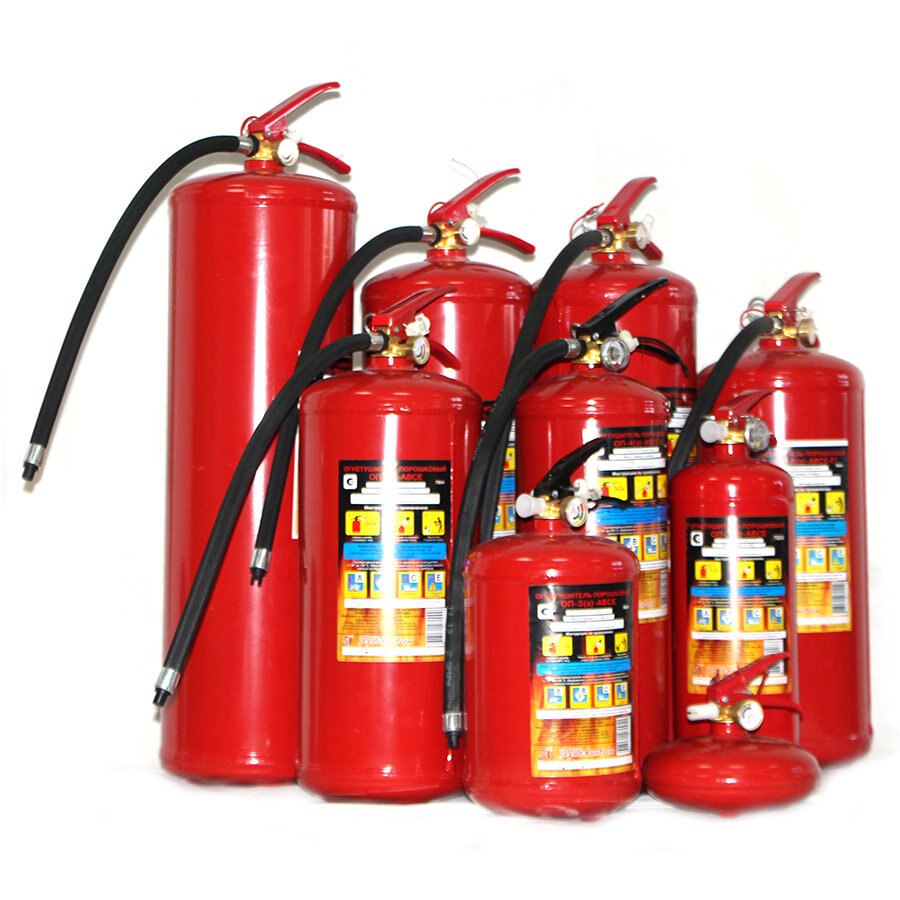 Спрашивайте в специализированных магазинах городаБерегите себя и своих близких!В случае пожара звоните 1012-й региональный отдел надзорной деятельности и профилактической работы Управления по ЦАО Главного управления МЧС России по г. Москве